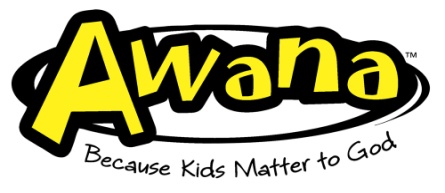 CMS 자동이체 신청서CMS(Cash Management Service) 자동이체란?금융결제원이 한국 Awana와 국내 전은행 시스템을 상호 접속하여, 후원자님의 후원금 납부를 처리할 수 있도록 도와드리는 서비스입니다.본인은 위와 같이 한국 Awana에 CMS 출금이체를 이용하여 후원금을 납부하는 것에 동의하며, 후원금으로 납부해야 할 금액에 대해 본인이 지정한 출금계좌에서 한국 Awana로 지정 이체일에 출금하는 데 동의합니다. 만일 출금 금액에 이의가 있을 경우 한국 Awana와 협의하여 조정하며 금융기관에는 이의를 제기하지 않을 것임을 동의합니다.위와 같이 한국 Awana에 CMS 자동이체를 이용하여 후원금을 납부하는 것에 동의합니다.				한국 Awana 대표 이종국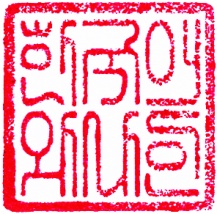 성   명출석교회직   분직   분주   소주   소자택전화e-mail이동전화생년월일수납기관명수납기관명한국어와나한국어와나요금종류요금종류후원금후원금은행명은행명지정출금계좌번호지정출금계좌번호예금주 (□신청인 정보와 동일함)예금주 (□신청인 정보와 동일함)예금주 (□신청인 정보와 동일함)예금주 (□신청인 정보와 동일함)성  명성  명주민(사업자)등록번호주민(사업자)등록번호후원금액후원금액정기 후원금액 (일금               원) (        년    월    일 까지)정기 후원금액 (일금               원) (        년    월    일 까지)정기 후원금액 (일금               원) (        년    월    일 까지)정기 후원금액 (일금               원) (        년    월    일 까지)정기 후원금액 (일금               원) (        년    월    일 까지)정기 후원금액 (일금               원) (        년    월    일 까지)후원금액후원금액일시 후원금액 (일금               원)일시 후원금액 (일금               원)일시 후원금액 (일금               원)일시 후원금액 (일금               원)일시 후원금액 (일금               원)일시 후원금액 (일금               원)정기후원 이체일과 후원대상을 체크해 주십시오.★ 이체일 : □ 5일, □ 15일, □ 25일★ 후원대상 : □ 한국 Awana 본부 후원, □ 해외 선교국 후원, □ 지역 선교사 후원정기후원 이체일과 후원대상을 체크해 주십시오.★ 이체일 : □ 5일, □ 15일, □ 25일★ 후원대상 : □ 한국 Awana 본부 후원, □ 해외 선교국 후원, □ 지역 선교사 후원정기후원 이체일과 후원대상을 체크해 주십시오.★ 이체일 : □ 5일, □ 15일, □ 25일★ 후원대상 : □ 한국 Awana 본부 후원, □ 해외 선교국 후원, □ 지역 선교사 후원정기후원 이체일과 후원대상을 체크해 주십시오.★ 이체일 : □ 5일, □ 15일, □ 25일★ 후원대상 : □ 한국 Awana 본부 후원, □ 해외 선교국 후원, □ 지역 선교사 후원정기후원 이체일과 후원대상을 체크해 주십시오.★ 이체일 : □ 5일, □ 15일, □ 25일★ 후원대상 : □ 한국 Awana 본부 후원, □ 해외 선교국 후원, □ 지역 선교사 후원정기후원 이체일과 후원대상을 체크해 주십시오.★ 이체일 : □ 5일, □ 15일, □ 25일★ 후원대상 : □ 한국 Awana 본부 후원, □ 해외 선교국 후원, □ 지역 선교사 후원정기후원 이체일과 후원대상을 체크해 주십시오.★ 이체일 : □ 5일, □ 15일, □ 25일★ 후원대상 : □ 한국 Awana 본부 후원, □ 해외 선교국 후원, □ 지역 선교사 후원정기후원 이체일과 후원대상을 체크해 주십시오.★ 이체일 : □ 5일, □ 15일, □ 25일★ 후원대상 : □ 한국 Awana 본부 후원, □ 해외 선교국 후원, □ 지역 선교사 후원예금주 날인시 인감(서명)은 출금신청하신 통장 인감(서명)과 동일하여야 합니다.신청일 : 20  년   월   일 예금주 :                    (인)